ПАМЯТКА ДЛЯ МОЛОДЫХ ВОСПИТАТЕЛЕЙ 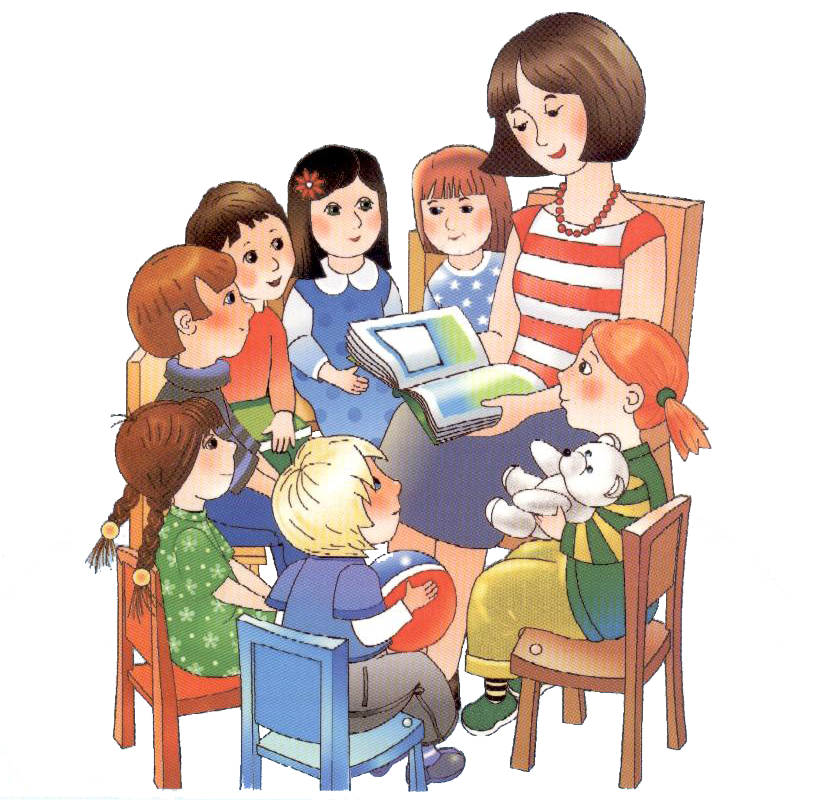 Практические советы проведения занятия по ФГОС ДОПродумывать организацию детей на занятии (чередование различных видов деятельности детей: сидя, стоя, на ковре, по группам, в парах и т.д.)Качественная подготовка наглядных материалов занятия (доступность каждому ребенку, современность, качество  и размер иллюстраций, возможен показ мультимедийных презентаций)Соблюдение структуры занятия:Вводная часть (создание мотивации и «не забывать» о ней на протяжении всего занятия. Например, если пришел Незнайка, значит всё занятие он «участвует» в деятельности с детьми, в конце занятия можно подвести итоги  от лица персонажа)Также в первой части НОД необходимо создать проблемную ситуацию (или проблемно-поисковую ситуацию) для детей, решение которой, они будут находить в течение всего мероприятия. Такой прием позволяет дошкольникам не потерять интерес, развивает мыслительную деятельность, учит ребят взаимодействовать в коллективе или в паре.В ходе основной части педагогу можно использовать различные приемы руководства: наглядные, практические и словесные, позволяющие решать программные задачи занятия и поставленные проблемно-поисковые ситуации.После каждого вида детской деятельности педагогу необходимо провестианализ деятельности детей (либо от своего лица, либо от лица персонажа или с помощью других детей) – это требованиеВ случае, когда у детей что-то не получается педагог может использовать такой прием, как педагогическая поддержка. Например, воспитатель говорит: «Мне очень понравилось, как Сережа, Марина и Лена сделали светофор, а вот у Максима и Олега  отклеились детали, но я думаю, что в следующий раз они обязательно постараются и сделают все качественно»)На протяжение всего занятия (особенно на группах старшего дошкольного возраста) педагог должен следить и побуждать детей к речевой деятельности с помощью вопросов. Поэтому, вопросы к детям необходимо продумывать заранее, они должны носить поисковый или проблемный характер; стремиться к тому, чтобы дети отвечали «полным ответом». Еще нужно контролировать собственную речь и выстраивать речевые фразы от третьего лица. Например, отходить от выражения: «Я хочу вас пригласить в путешествие…» - это не правильно, т.к. педагог как бы «навязывает» предстоящую деятельность. Правильнее будет обратиться к детям таким образом: «Давайте отправимся в путешествие…»  Также в соответствие с новыми образовательными стандартами педагог может использовать педагогические технологии: проблемное обучение, исследовательская деятельность, проектная деятельность, здоровьесберегающие технологии  и другое. (В зависимости их вида детской деятельности и от поставленных задач на занятии) Например, на занятии по познавательному развитию на второй  младшей группе «В гости к Петушку» воспитатель может провести артикуляционную гимнастику на развитие дыхания и т.д.Заключительную часть занятия следует организовывать таким образом, чтобы прослеживалось решение проблемной и поисковой ситуации (чтобы дети увидели решение поставленной задачи: либо словесное заключение, либо результат продуктивной или исследовательской деятельности и т.д.).Также необходимо подвести итог всего занятия: дать оценку детской деятельности (можно использовать педагогическую поддержку,  анализ детей друг друга, самих себя, похвалить детей от лица персонажа и т.д.). Главное -  это не забывать о мотивации (которая поставлена в начале занятия см.пункт выше)4.Отличительной особенностью занятия по ФГОС ДО является активная речевая деятельность детей (вопросы к детям должны носить проблемно-поисковый характер), а также тщательно продумываться.Например, детям нужно помочь Курочке найти цыплят. Педагог может спросить: «Вы хотите помочь Курочке найти цыплят? А как это можно сделать?» То есть, вопрос носит проблемный характер и заставляет детей продумать варианты ответа: позвать цыплят, отправиться вслед за ними и т.д.  5.Педагог просто обязан предоставлять детям «свободу выбора» предстоящей деятельности и, в тоже время,  своим мастерством увлечь детей за собой. Например, воспитатель первой  младшей группы на познавательном занятии рассказала детям сказку «Колобок», а потом предлагает  мотивацию предстоящей деятельности (коллективная аппликация персонажа Колобок) «Ребята, Колобок убежал от бабушки и дедушки, они горько плачут. Как же мы можем  помочь бабушке с дедушкой? Далее предлагает варианты ответов: может быть нам нарисовать Колобка и подарить его бабушке и дедушке? Таким образом, она увлекла ребят, организовала мотивацию для рисования, заинтересовав их, также решила воспитательную задачу: вызвать у детей желание помочь бабушке и дедушке в поисках Колобка.  Таким образом, следует заключить, в настоящее время требования к проведению занятий изменились, т.к. существуют педагогические технологии, которые необходимо использовать при реализации ФГОС ДО